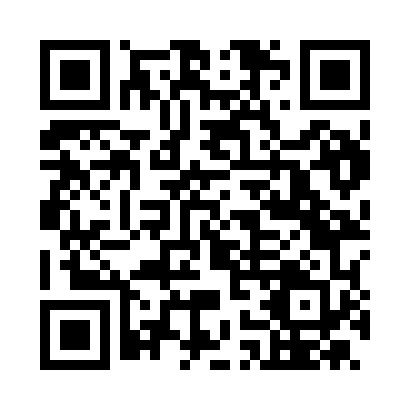 Prayer times for Rome, Lazio, ItalyMon 1 Apr 2024 - Tue 30 Apr 2024High Latitude Method: Angle Based RulePrayer Calculation Method: Muslim World LeagueAsar Calculation Method: HanafiPrayer times provided by https://www.salahtimes.comDateDayFajrSunriseDhuhrAsrMaghribIsha1Mon5:166:521:145:437:369:062Tue5:146:511:135:447:379:083Wed5:126:491:135:457:389:094Thu5:106:471:135:467:399:105Fri5:086:461:135:467:409:126Sat5:066:441:125:477:419:137Sun5:046:421:125:487:439:148Mon5:036:411:125:497:449:169Tue5:016:391:115:497:459:1710Wed4:596:371:115:507:469:1911Thu4:576:361:115:517:479:2012Fri4:556:341:115:517:489:2213Sat4:536:321:105:527:499:2314Sun4:516:311:105:537:509:2415Mon4:496:291:105:537:519:2616Tue4:476:281:105:547:529:2717Wed4:456:261:095:557:549:2918Thu4:436:241:095:567:559:3019Fri4:416:231:095:567:569:3220Sat4:396:211:095:577:579:3321Sun4:376:201:095:587:589:3522Mon4:356:181:085:587:599:3623Tue4:336:171:085:598:009:3824Wed4:316:151:086:008:019:3925Thu4:296:141:086:008:029:4126Fri4:276:131:086:018:039:4327Sat4:256:111:086:018:059:4428Sun4:236:101:076:028:069:4629Mon4:216:081:076:038:079:4730Tue4:196:071:076:038:089:49